Задача 3Для указанной в табл. 6.4  передаточной функции W(p) = Uвых(p)/Uвх(p), где Uвых(p), Uвх(p) - изображения по Лапласу входной и выходной  координат, привести упрощенную принципиальную схему звена, реализующего эту функцию, полагая, что оно выполнено на основе одного или нескольких операционных усилителей. Рассчитать значения активных и реактивных сопротивлений во входных цепях и цепях обратной связи операционных  усилителей, при которых будут получены параметры указанной в задании передаточной функции.Вид передаточной функции и ее параметры выбираются из табл. 6.4 в соответствии с предпоследней и последней цифрами номера зачетной книжки.Таблица 6.4Указания к задаче 3Операционные усилители, на основе которых будет выполняться принципиальная  схема звена системы автоматики, их схемы включения и передаточные функции рассмотрены в /1, 6/. Используем схему включения усилителя по инверсному входу, приведенную на рис. 4.2, в,  в которой сопротивление Rп берем равным нулю.Ниже приведен пример выполнения основных пунктов задачи 3 для следующего варианта передаточной функции.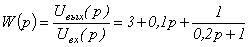 Очевидно, что данная передаточная функция состоит из суммы передаточных функций пропорционально-дифференциальной части  и апериодической части и может быть записана в виде,                      (6.7)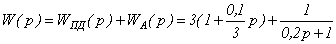 где WПД(p) = kП(1+T1p) - передаточная функция пропорционально-дифференциальной части, в которой kП= 3, T1 =  0,1/3 = 0,033 с; WА(p) = 1/(T2p + 1) - передаточная функция апериодической части, в которойT2 = 0,2 с.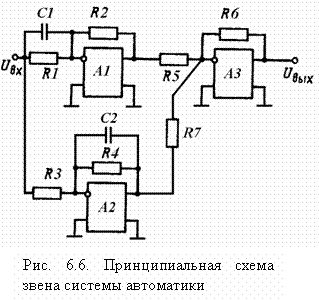 Схемная реализация пропорционально-дифференциальной части на операционном усилителе приведена на рис. 4.6, а.Апериодическая часть может быть реализована на операционном усилителе, во входной цепи которого будет активное сопротивление, а в     цепи обратной связи - параллельное соединение активного сопротивления и конденсатора.Суммирование выходных напряжений пропорционально-дифферен-циальной и апериодической частей можно выполнить на включенном по инверсному входу операционном усилителе, во входных цепях которого и в цепи обратной связи будут активные сопротивления.На рис. 6.6 приведена принципиальная схема, реализующая звено с  передаточной функцией (6.7). На операционном  усилителе А1 выполнена пропорционально-дифференциальная часть звена, на А2 апериодическая часть, а на А3 выполнено суммирование выходных напряжений пропорционально-дифференциальной  и апериодической частей.Коэффициент передачи усилителя А3 по входу с сопротивлением R7 будет равен  -R6/R7, а по входу с сопротивлением R5 будет равен -R6/R5. Для того чтобы коэффициенты по входам были одинаковы и равны -1, требуется выполнение условия R5 = R6 = = R7. При использовании типовых микросхем операционных усилителей эти сопротивления рекомендуется выбирать в пределах 10 - 500 кОм. Примем значения сопротивлений R5, R6, R7 равными по 50 кОм.Комплексное сопротивление входной цепи усилителя А1 равно,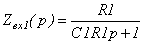 а комплексное сопротивление цепи обратной связи.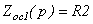 Передаточная функция усилителя А1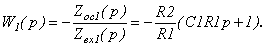 Полагая, что без учета инверсии входного сигнала усилителя передаточная функция W1(p) равна составляющей WПД(p) из выражения (6.7), имеем:R2/R1 = 3; C1R1 = 0,033 с.Приняв R2 = 300 кОм, найдем значениеR1 = R2/3 = 300/3 =100 кОми значениеС1 = 0,033/R1 = 0,033/(100 000) = 0,00000033 Ф = 0,33 мкФ.Комплексное сопротивление входной цепи усилителя А2 равно,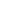 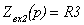 а комплексное сопротивление цепи обратной связи.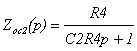 Передаточная функция усилителя А2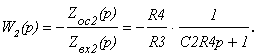 Полагая, что без учета инверсии входного сигнала усилителя передаточная функция W2(p) равна составляющей WА(p) из выражения (6.7), имеем:R4/R3 = 1; C2R4 = 0,2 с.Приняв R3 = 100 кОм, найдем значениеR4 = R3 =100 кОми значениеС2 = 0,2/R4 = 0,2/(100 000) = 0,000002 Ф = 2 мкФ.Если в схему, приведенную на рис. 6.6, установить сопротивления и конденсаторы с рассчитанными  параметрами, то с учетом инверсий входных сигналов всеми     усилителями будем результирующую передаточную функцию этой схемы:.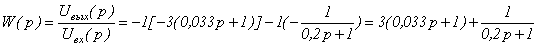 Последнее выражение соответствует заданной передаточной функции (6.7).Передаточная функция W(p)КоэффициентkПостоянная времениT1,   cПостоянная времениT2,   ck/[(T1p+1)(T2p1)]10,00  0,44  0,23